Patient selection: Identify appropriate patientsSuggested wound selection criteria:PICO sNPWT System has been shown to be capable of managing low to moderate exudate, and deliver nominal -80mmHg therapeutic negative pressure in large wounds of depths up to 4.5cm when used with an appropriate NPWT filler as demonstrated in vitro1Wound >6 weeks in duration – wound has reduced in area by <10% per week over previous 4 weeksEnsure wound bed is prepared for NPWTIf wound is clinically infected consider antimicrobial before PICO sNPWT therapyWeekly wound assessmentUse simple length and width measures for areaChange in exudate levelsEnsure wound bed is less than 20% thin sloughChange in pain levelsRefer to TVN team for guidanceEmail: Shropcom.tissueviability@nhs.net Tel: 01952 670 925If VLU, ABPI confirmed as >0.8 and <1.3None of the PICO sNPWT contraindications for negative pressure applyWeek 1: Apply PICO sNPWTWeek 2: reassess and review woundPICO Pump can be used with or without fillersA full assessment of the wound is recommended before considering whether it is appropriate to use a wound filler or to apply the PICO sNPWT dressing directly to the wound.Wounds greater than 0.5cm (1/4in) in depth are likely to require a foam or gauze negative pressure wound therapy filler to ensure adequate treatment of all the wound surfaces. Wounds greater than 2cm (3/4in) in depth must be treated with the use of a filler along with the PICO system to ensure adequate contact with the wound.Wounds types under 2cm that the use of a filler would be appropriate:The wound bed is unevenThere is underminingThe wound is a sinusUneven wound bedUndermining	Sinus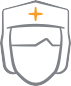 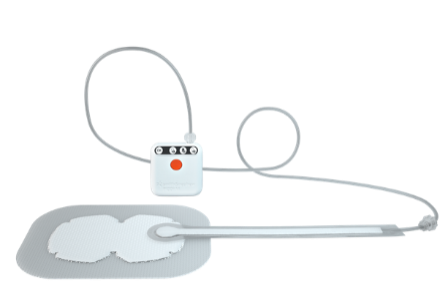 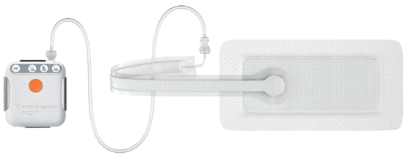 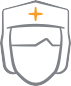 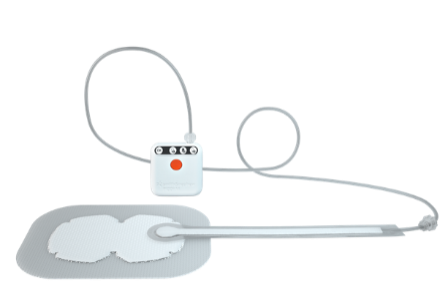 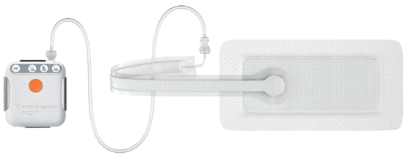 Non-responder STOP PICO sNPWTNo significant improvement in granulation tissue quality/quantity, static or increased in sizeRefer to TVN for guidanceGood responder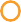 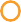 -Wound reduced in area-Increase in granulation tissue-Decrease in wound sizeUse clinical judgement to determine whether PICO sNPWT treatment should be continued on a week-by-week basis and refer to TVN for guidanceDressing	Dressing size	10cm x 20cm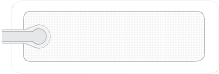 10cm x 20cm10cm x 30cm10cm x 40cm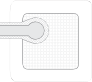 15cm x 15cm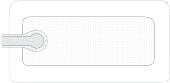 15cm x 20cm15cm x 30cm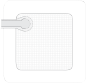 20cm x 20cm25cm x 25cm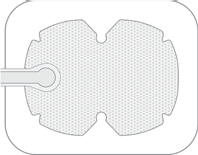 Mutisite small 15cm x 20cmMutisite large 20cm x 25cm